Tel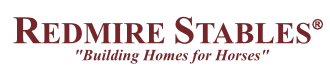 Mobile StablesTimber sizes nominal before planning and processing, other dimensions may vary dependant on individual building.Hawk RangeEaves Height:	2.34m excluding OndulineRidge Height:	2.89m excluding OndulineThreshold Height:	113mmOpening Size:	1.880mm (w) x 2.010m (h) – from ground to top of opening is 2.143mOverhang:		650mm overhang (3m deep models), 1.05m overhang (on 3.6m     deep models)Skid:	150x75mm tanalith E treated skid with galvanised steel towing points at either endFramework:	Constructed from 75x50mm cls tanalith E treated timber at 600mm centres.  Studwork doubles at door apertures, additional cross members at 1.22m height.  Cladding:	Premium ex16mm tanalith E treated overlap shiplapKick-boarding:	Lined to 1.22m with 11mm OSBRoof trusses:	Constructed from 100x50mm Tanalith E Treated timber. All trusses fixed to sections with 100mm or 150mm timber lock screwsPurlins:	100x50mm positioned at a maximum of 550mm centresRoofing:	Black Onduline with Onduline ridge cappingGuttering:	NilWindows:	NilPartition:	......................Stable Doors		Approx. 1220mm(w) x 2130(h) x 56mm (to fit 1230mm opening)Constructed as follows:Bottom door onlyClad with ex19x125mm V jointed tongue & grooved planed timber 150x28mm braced framework All ironmongery is hot dipped galvanised Heavy 450mm hinges 50mm chew strip to top of bottom door Lined internally with 12mm exterior grade plywood Brenton bolt to top door Kick-over latch 200mm Auto animal bolt to bottom doorBottom door height 1200mmMobile Combination units(as field shelter with the following differences for the Tack room section)	Opening:		Tackroom door width 0.9m wide x 2.1m high	Interior Lining:	UnlinedDoor:	Supplied and fitted with three 16” T hinges, 6” Brenton bolt and cabin hook to secure door when open.Floor:	100x50mm tanalith E treated joists at a maximum 600mm centres.  Covered with 18mm OSB floorboardsRoof lining:	Face of truss between stable and tack room also boarded